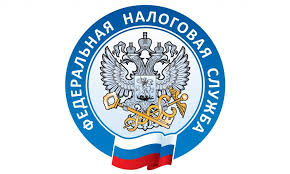 
       Самозанятые таксисты должны быть индивидуальными предпринимателямиПеревозка грузов и пассажиров ‒ одни из самых популярных видов деятельности у самозанятых.  К желающим оказывать услуги по перевозке пассажиров и багажа легковым такси, а также грузов автомобильным транспортом, предъявляются дополнительные условия — обязательная регистрация в качестве ИП.Этого требует федеральное законодательство, регулирующее осуществление этих видов деятельности. Для ведения бизнеса необходимо разрешение, выдаваемое уполномоченным органом исполнительной власти. Получить это разрешение может только лицо, имеющее статус ИП.Положение о необходимости регистрации самозанятого в качестве ИП при осуществлении определенных видов деятельности установлено в ч. 6 ст. 2 Федерального закона № 422-ФЗ.